bis spätestens Freitag, 03.April 2020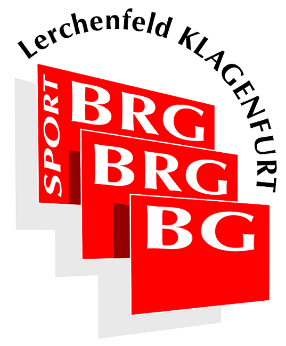 Name:............................................................Ich melde mich zur pflichtigen Vorprüfung aus Sport und Bewegung an und werde in folgenden Bewegungsbereichen antreten. Bitte ankreuzen:O	Motorische GrundlagenO	Gerätturnen	Gewählte Übung bitte ankreuzenBalken: ÜbungsnummerBarren: ÜbungsnummerO	Sportspiele	Gewählte Ballspiele bitte ankreuzen		GTABasketball             		HandballVolleyball               		FußballO	SchwimmenO	LeichtathletikIch habe die Prüfungstermine zur Kenntnis genommen.Datum:  _________________________________________			______________________________Unterschrift des/der Schülers/in			Unterschrift des/der Erziehungsberechtigtenbis spätestens Freitag, den 18. September 2020Name:............................................................Ich melde mich zum 1. Nebentermin der pflichtigen Vorprüfung aus Sport und Bewegung an.Montag		28.09.2020	Schwimmen, Gerätturnen, GTADienstag		29.09.2020	Motorische Grundlagen, SportspieleDonnerstag	01.10.2020	LeichtathletikDas Fernbleiben von einer Prüfung ist nur mit einer ärztlicher Bestätigung möglich.Ich habe die Prüfungstermine zur Kenntnis genommen.Datum:  ________________________________________			______________________________Unterschrift des/der Schülers/in			Unterschrift des/der Erziehungsberechtigten                                           bis spätestes Freitag, den 9. April 2021Name:............................................................Ich melde mich zum 2. Nebentermin der pflichtigen Vorprüfung an.Mittwoch	21. April 2021		Alle DisziplinenDas Fernbleiben von einer Prüfung ist nur mit einer ärztlicher Bestätigung möglich.Ich habe die Prüfungstermine zur Kenntnis genommen.Datum:  _________________________________________			______________________________Unterschrift des/der Schülers/in                 	Unterschrift des/der Erziehungsberechtigten                                           Termine für die pflichtige Vorprüfung!Nachstehende Termine wurden für den Haupttermin der pflichtigen Vorprüfung festgesetzt:Montag	04. Mai 2020	SchwimmenMittwoch	06. Mai 2020	Gerätturnen, GTADienstag	12. Mai 2020	Motorische GrundlagenDonnerstag	14. Mai 2020	SportspieleMittwoch	20. Mai 2020	Leichtathletik1. Nebentermin:  Montag	28. Sep 2020	Schwimmen, Gerätturnen, GTADienstag	29. Sep 2020	Motorische Grundlagen, Spiele Donnerstag	01. Okt 2020	Leichtathletik2. Nebentermin:  Mittwoch	21. April 2021	Alle Disziplinen